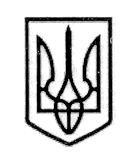 У К Р А Ї Н А СТОРОЖИНЕЦЬКА МІСЬКА РАДА ЧЕРНІВЕЦЬКОГО РАЙОНУ ЧЕРНІВЕЦЬКОЇ ОБЛАСТІВИКОНАВЧИЙ КОМІТЕТР І Ш Е Н Н Я 07 березня  2023 року                                                                            №  70                                                                                                         Про надання статусу дитини, яка постраждала внаслідок воєннихдій та збройних конфліктів СКІНДЕР А.В. та СКІНДЕР А.В.Розглянувши заяву гр. СКІНДЕРА В.Б., жителя м. Сторожинець, вул. Миру, буд. 4 кв. 14 Чернівецького району Чернівецької області про надання статусу дитини, яка постраждала внаслідок воєнних дій та збройних конфліктів своїм донькам, та додані до неї документи, керуючись Законом України «Про місцеве самоврядування в Україні», постановою Кабінету Міністрів України від 05 квітня 2017 року № 268 «Про затвердження Порядку надання статусу дитини, яка постраждала внаслідок воєнних дій та збройних конфліктів», Переліком територіальних громад, які розташовані в районі проведення воєнних (бойових) дій або які перебувають в тимчасовій окупації, оточенні (блокуванні) станом на 23 листопада 2022 року, враховуючи рекомендації комісії з питань захисту прав дитини Сторожинецької міської ради від 03 березня 2023 року № 04-06/2023 «Про доцільність надання статусу дітей,  які постраждали внаслідок воєнних дій, збройних конфліктів малолітній Скіндер А.В. та Скіндер А.В., жителям м. Сторожинець, вул. Миру, буд. 4 кв. 14 Чернівецького району Чернівецької області», діючи виключно в інтересах дітей,виконавчий комітет міської ради вирішив:Надати малолітній СКІНДЕР Аміні Владиславівні, 11.09.2017 р.н., (свідоцтво про народження серії І-ВЛ № 497349), жительці м. Сторожинець, вул. Миру, буд. 4 кв. 14 Чернівецького району Чернівецької області статус дитини, яка постраждала внаслідок воєнних дій та збройних  конфліктів, зазнавши               Продовження рішення виконавчого комітету міської ради від 07.03.2023 р. № 70психологічного насильства, на підставі довідки про взяття на облік внутрішньо-переміщеної особи від 26.12.2022 р. № 7716-7001673140 та акта оцінки потреб сімʼї від 28.02.2023 р. № 16 (протокол засідання комісії з питань захисту прав дитини від 03.03.2023 р. № 04).Надати малолітній СКІНДЕР Амірі Владиславівні, 21.08.2021 р.н., (свідоцтво про народження серії І-ВЛ № 622079), жительці м. Сторожинець, вул. Миру, буд. 4 кв. 14 Чернівецького району Чернівецької області статус дитини, яка постраждала внаслідок воєнних дій та  збройних  конфліктів, зазнавши психологічного насильства, на підставі довідки про взяття на облік внутрішньо-переміщеної особи від 26.12.2022 р. № 7716-7001673147 та акта оцінки потреб сімʼї від 28.02.2023 р. № 16 (протокол засідання комісії з питань захисту прав дитини від 03.03.2023 р. № 04).Контроль за виконанням даного рішення покласти на першого заступника міського голови Ігоря БЕЛЕНЧУКА.Сторожинецький міський голова		                        Ігор МАТЕЙЧУКВиконавець:Начальник Служби у справа дітей				    Маріян НИКИФОРЮК              Погоджено:	Секретар міської ради 	                                                       Дмитро БОЙЧУКПерший заступник міського голови                                    Ігор БЕЛЕНЧУКНачальник відділу організаційної та кадрової роботи                                       Ольга ПАЛАДІЙНачальник юридичного відділу	                                    Олексій КОЗЛОВНачальник відділу документообігу        та контролю	                                                                  Микола БАЛАНЮК